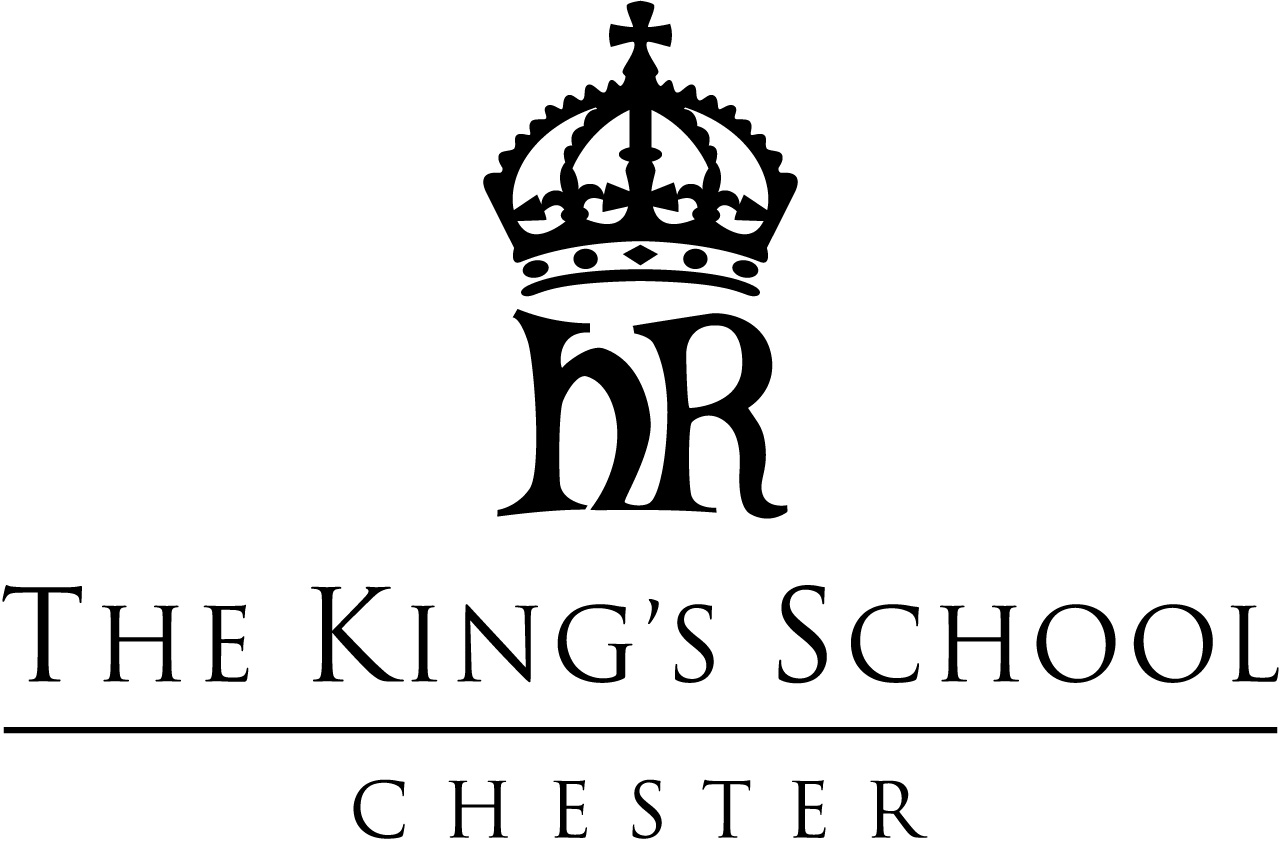 Graduate Sports’ Coach, with specialism in NetballFrom September 2019 Henry VIII founded The King’s School in 1541 and for over four hundred years the school occupied buildings adjacent to the cathedral. The school moved to a new site on the Wrexham road, about one mile from the city centre, in 1960 and the new buildings were opened by Her Majesty Queen Elizabeth the Queen Mother in June that year. In 1989 additional buildings were opened by Her Royal Highness the Princess Margaret. In 1994 there was an extensive development of the junior school and in January 2000 a further development of the senior school incorporating the impressive Wickson Library was completed. An exciting major development plan was launched in October 2002. By September 2004 an all-weather playing surface, extensions and improvements to the art and technology centres, a new medical room and an additional classroom had been completed. The new music school was completed in 2005 and the old music school converted to provide additional teaching rooms.The school retains strong links with the cathedral and with the city. It is Chester’s oldest independent school and is proud to serve the city as well as the surrounding areas of Cheshire, the Wirral and North Wales.King's is a school for pupils of high academic ability.  We seek to develop this ability in each pupil to its full potential and at the same time to develop the pupil’s character and other talents in a friendly and stimulating atmosphere.THE ROLEAs the Graduate Sports Coach your immediate line manager is the Asst Director of Sport, to whom you are responsible for the performance of your duties and ultimately then to the Director of Sport and Headmaster The post would suit a graduate in a Sports-related discipline who is either seeking invaluable, practical experience ahead of entering the teaching profession or developing a career in the coaching sphere.Objectives:	To fulfil the coaching requirements as directed by the Director of Sport, according to the overall aims of the School.Hours:	Full-time, term-time only approximately 37 hours per week (including weekends as required) – the post holder will be required to work as necessary to complete the job and should be willing to contribute fully to the life of the School including weekend fixtures.Salary:		Based on qualifications and experience.Other Benefits:	Meals in the School’s dining hall are available during term time.  	An opportunity may arise to gain further employment through Summer and Easter holidays with the company who run the Sports Camp King’s Contract:	In the first instance, this is a fixed term contract for 12 months.Summary of the role:The successful candidate will assist with the teaching of both P.E. and Games, working with professional Sports coaches and PE/Games staff across the curriculum, from the Junior School to the Senior School.  An ability to coach netball along with a summer sports is essential.Core Specific Skills & CompetenciesCoaching qualification in netball is essential.Effective and efficient communication skills are essentialHigh level of personal fitness is desirablePersonal playing experience to a good Club level or above is desirableFlexibility, adaptability and a willingness to undertake additional duties and responsibilities (as directed by the Director of Sport) are all essentialThe ability to work well with initiative and to work with others as part of a team is essentialFirst Aid qualification is desirableCompetency in the use of ICT is desirableDuties:CoachingTo manage pupil learning through effective coachingTo set high expectations for all pupils, to deepen their knowledge and understanding and to maximise their achievement.To ensure continuity, progression and cohesiveness in all coachingTo use a variety of methods and approaches to match the range of pupil needs, and ensure equal opportunity for all pupilsPlanning and coaching Games sessions & matches throughout the year for pupils of all ages and abilities.To work effectively as a member of the PE/Games Department to improve the quality of coaching and learning.To develop and maintain effective methods of communication with the Head of P.E., other staff, pupils and parentsTo coach and manage School sports teams each term as directed.To coach extra-curricular sporting activities (lunchtime, after school and weekend) as directed.To encourage pupils to develop a sense of team spirit with emphasis on cooperation and commitment to teams, one another and the School.Selecting and managing teams in mid-week and weekend fixtures in all three terms.Assist in officiating matches at all levels.Monitoring, Assessment and RecordingTo be responsible for the processes of identification, assessment and recording of the pupils in their chargeKeep an accurate register of pupils where necessaryGeneralTo foster and support the School’s rules, aims, values and ethosTo assist with pastoral care duties as required by the Deputy Head (Pastoral)To realise the responsibility for Health and Safety problems/risk assessment and the oversight of the safety of all pupils when being coached and making pupils themselves aware of safety.To ensure that pupils wear appropriate, regulation clothing.To assist with Sports Days and other departmental events.Attendance at Departmental meetings and INSET meetings.Professional StandardsTo host opposing school pupils, staff and parents for fixtures, including meeting and greeting and supervising pupils at post-match teas as required.To cover for absent colleagues as is reasonable, fair and equitable as laid down by the Deputy HeadPromoting professional standards of punctuality, discipline and sportsmanship with all pupils, taking appropriate action where necessary.SafeguardingThe post holder’s responsibility for promoting and safeguarding the welfare of children and young persons with whom s/he is responsible, or with whom s/he comes into contact will be to adhere to and ensure compliance with the School’s Child Protection Policy at all times.  If in the course of carrying out the duties of the post, the post holder becomes aware of any actual or potential risk to the safety or welfare of children in the school s/he must report any concerns to the school’s Designated Person(s) or to the Headmaster.ApplicationsThe application form available on our website www.kingschester.co.uk and should be returned together with a covering letter in which the applicant should explain what s/he can offer to the post by midday on Tuesday 30 April 2019.Applications by email are welcome and should be sent to recruitment@kingschester.co.ukInformal enquiries to the Assistant Director of Sport., Mrs Krista Jones, kjj@kingschester.co.uk are encouraged (or via the School switchboard 01244 689500).Interviews will take place on w/c 6 May 2019 Person SpecificationGraduate Sports CoachCompetenceEssentialDesirableQualificationsRelevant DegreeXCoaching qualifications in major games (Netball)XSkills & ExperienceCoaching experience to cover the full range of abilities and agesXCompetent in the use of ICTXPersonal playing experience to a good club level or aboveXAble to make a significant contribution to the School’s extensive extra-curricular programme (including weekends)XFirst Aid skillsXPersonal QualitiesAbility to work as part of a teamXStrong communication skillsXFlexible and adaptable in attitude and approachXEfficient and reliable personality with a sense of humourXAble to demonstrate suitable characteristics necessary when working with childrenX